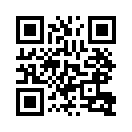 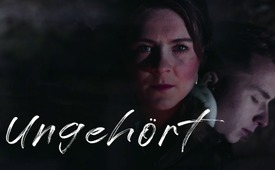 Abtreibung als Grundrecht?! Song „Ungehört“Der neue Song „Ungehört“ der Hebamme Hanna gilt den Kindern, die nie das Licht der Welt erblicken dürfen, ihren Gefühlen, ihrer Verzweiflung, ihrem Schmerz. Wenn Abtreibung als Grundrecht erklärt wird, wo bleibt dann das Recht dieser Kinder auf Leben?Das EU-Parlament in Brüssel hat am 24. Juni 2021 eine offizielle EU-Richtlinie für Abtreibungen als Grundrecht festgelegt, an der sich die EU-Staaten in ihrer Gesetzgebung orientieren sollen. Faktisch bedeutet dies, dass Ungeborene bis kurz vor der Geburt straffrei abgetrieben werden dürfen. In den USA hat das Oberste Gericht den Frauen bereits seit 1973 ein verfassungsmäßiges Recht auf Schwangerschaftsabbrüche zugesprochen – aktuell erwägt es jedoch, dieses Recht wieder zu kippen. Tausende Menschen treibt dieses geplante Urteil des Obersten Gerichts zu Protesten auf die Straße, viel Empörung im Volk wird laut. Doch geht es hier wirklich nur um ein Recht, das den Frauen genommen wird? Wer geht auf die Straße, um für das Recht auf Leben einzutreten?!

Mir läuft es wirklich kalt den Rücken hinunter... Habt ihr die Sendung, die kla.tv am 18. Juli 2021 gesendet hat, gesehen? Das EU-Parlament hat jetzt die Abtreibung zum Grundrecht erklärt. Ungeborene dürfen also bis kurz vor der Geburt straffrei abgetrieben werden.
Laut dem kroatischen EU-Abgeordneten Predrag Fred Matic soll die Tötung ungeborener Kinder zu einer normalen Gesundheitsversorgung von Frauen deklariert werden. „Bedauert“ wird, dass in manchen Ländern Ärzte und Kliniken von einer Gewissensklausel Gebrauch machen dürfen, die es ihnen erlaubt, aus religiösen oder anderen Gründen eine Abtreibung zu verweigern.
Hindernisse, die einer Abtreibung im Wege stehen, sollen in den EU-Staaten aus dem Weg geräumt werden. Es geht so weit, dass Ärzte, die aus Gewissensgründen eine Abtreibung verweigern, suspendiert bzw. strafrechtlich verfolgt werden können. 
Habt ihr das gehört? ENTLASSEN bzw. STRAFRECHTLICH VERFOLGT, wenn man aus Gewissensgründen eine Abtreibung verweigert?!

Krass! Mir fehlen da die Worte... Wie in aller Welt kann so etwas entschieden werden?
Und wo bleibt hier das Recht eines Kindes auf Leben?

Ich möchte mich hier heute als Hebamme melden... Nebenbei erwähnt – der schönste Beruf, den es auf diesem Erdboden gibt! Es ist für mich die größte Freude, Frauen während der Geburt ihres Kindes zu begleiten. Besonders wenn dann das Kind da ist – es ist einfach nur schön! So ein besonderer Moment! Das Kind schreit, jeder im Raum freut sich. Es ist einfach nur ein Wunder!
Ich freue mich für jedes Kind, das das Licht dieser Welt erblicken darf.

Natürlich hat mein Beruf auch die traurigen Seiten, wenn ich z.B. eine Frau bei der Geburt ihres Abortes oder IUFTs - also ihres Kindes, das im Mutterleib gestorben ist - begleiten darf. Aber auch das gehört dazu. Und auch da stecke ich mein Herzblut rein und bin einfach da für die Frauen. Egal, mit wie viel Trauer so ein Moment gefüllt ist. Es trifft auch mich als Hebamme sehr im Herzen und ich muss nach so einer Geburt noch lange drüber nachdenken... Es ist einfach ein Verlust von einem Menschenleben!

Ihr Lieben – vielleicht versteht ihr mich, warum es einfach nicht in meinen Kopf gehen will, dass Abtreibung zum Grundrecht erklärt werden kann. Meiner Meinung nach hat jedes Kind das Recht auf Leben! Egal, wie weit es im Mutterleib schon ausgewachsen ist und egal welche, Fehlbildungen es vielleicht hat. Ihr lieben Mütter und ihr lieben Väter, die ihr euch für eine Abtreibung entschieden habt – bitte versteht mich nicht falsch! Jeder hat auch seine Gründe, warum er sich für diesen Schritt entscheidet, und es fällt euch sicher auch nicht leicht. Aber ich kann es nicht stehen lassen, dass mit diesem Thema umgegangen wird, als ob es das normalste unter diesem Himmel ist. Laut Gesetz darf ein Kind bis ganz kurz vor der Geburt abgetrieben werden. Ein komplett reifes lebensfähiges Kind. Das kann doch nicht sein! Wo bleibt hier die Menschlichkeit?

Wenn ich solche Infos höre, schreit es in mir innerlich. Ich finde es einfach nur schlimm!
Und genau diesen Schrei – diese Emotionen, die ich in mir fühle – hab ich in ein Lied gepackt.
Ich möchte für diese ungeborenen Kinder schreien, deren Stimme nicht gehört wird.
Es ist ein Lied für euch – ihr lieben kleinen Kinder – die ihr dieses Licht der Welt niemals erblicken könnt. 


UNGEHÖRT

STROPHE 1
Mama, Papa – hört ihr mich?

Mein Herz schlägt, ich lebe, habt ihr mich nicht gespürt? Hat mein Leben wirklich keinen Sinn?
Wer hat für mich entschieden, verweigert mir mein Leben? Warum muss ich gehen?
Ist meine Stimme denn zu leise, habt ihr mich nicht gehört? Meinen Schrei aus Verzweiflung, mit gebrochenem Herz.
Es schmerzt bei dem Gedanken, euch nie kennen zu lern, das Licht der Welt nicht zu erblicken, bin ich’s wirklich nicht wert? 

REFRAIN
Ich schrei für dich, dass auch du gehört wirst! 
Dass keiner dir dein Leben nehmen will.
Ich schrei für dich – du hast das Recht auf Leben.
Egal wie klein oder schwach – es steht dir zu.
Ich schrei für dich, für diesen kleinen Mensch,
dass du ernst genommen wirst und deine Chance bekommst.
Ich schrei für dich, für deine Sicherheit.
Für deinen Herzschlag, deine Atmung, für die Menschlichkeit.   
Ich schrei für dich!!!
STROPHE 2
Mein größter Wunsch, euch zu kennen, der wird mir genommen. Nicht mehr lange, dann wäre es soweit.   
Wollte die Welt mit euch erkunden, viele Länder bereisen. Mit Mama kochen und mit Papa den Mount Everest besteigen. 
Ich wollte mit euch träumen, tanzen, lachen und weinen. Wollte von euch lernen, meine Freude mit euch teilen.
Warum brecht ihr mir das Herz, nehmt mir meinen Atem? Haben meine Tränen euer Herz denn nicht berührt?

REFRAIN
Ich schrei für dich, für dieses kleine Kind,
das trotz dem Herzschlag und dem Kampfgeist seine Chance nicht bekommt.
Ich schrei für dich – du hast das Recht auf Leben.
Auch mit einer Fehlbildung am Herz, du bist es wert!
Ich schrei für dich, für diesen kleinen Mensch,
für eine Zukunft voller Wärme, für die Gerechtigkeit.
Ich höre dich, deshalb schrei ich für dich,
dass deine Träne aus tiefster Sehnsucht, jedes Herz berührt.
Ich schrei für dich!

STROPHE 3
Irgendwann werd ich euch beide im Himmel wieder sehen, alles andre bleibt für mich nur ein Traum. 
Doch ich werde an euch denken, von den Wolken aus euch sehen, ich vergebe und verzeihe, werde im Herzen bei euch sein.
Euren Namen trage ich in mir, lass die Liebe niemals los. Doch ich wünsch es keinem andern, diesen Schmerz und diese Not.
Und deshalb kämpf doch für das Leben all der Kinder auf der Welt. Lass deine Stimme dir nicht nehmen und schrei so laut, bis man dich hört.

Mama, Papa – hört ihr mich?von hafQuellen:Abtreibung als Menschenrecht – Recht, Menschen zu töten? 
https://www.kla.tv/18896
EU-Parlament erklärt Abtreibung zum Grundrecht Realisieren wir noch, was sie tun?
www.kla.tv/19305Das könnte Sie auch interessieren:#Abtreibung - www.kla.tv/Abtreibung

#Grundrechte - www.kla.tv/Grundrechte

#GesundheitMedizin - Gesundheit & Medizin - www.kla.tv/GesundheitMedizinKla.TV – Die anderen Nachrichten ... frei – unabhängig – unzensiert ...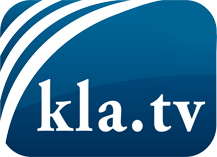 was die Medien nicht verschweigen sollten ...wenig Gehörtes vom Volk, für das Volk ...tägliche News ab 19:45 Uhr auf www.kla.tvDranbleiben lohnt sich!Kostenloses Abonnement mit wöchentlichen News per E-Mail erhalten Sie unter: www.kla.tv/aboSicherheitshinweis:Gegenstimmen werden leider immer weiter zensiert und unterdrückt. Solange wir nicht gemäß den Interessen und Ideologien der Systempresse berichten, müssen wir jederzeit damit rechnen, dass Vorwände gesucht werden, um Kla.TV zu sperren oder zu schaden.Vernetzen Sie sich darum heute noch internetunabhängig!
Klicken Sie hier: www.kla.tv/vernetzungLizenz:    Creative Commons-Lizenz mit Namensnennung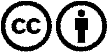 Verbreitung und Wiederaufbereitung ist mit Namensnennung erwünscht! Das Material darf jedoch nicht aus dem Kontext gerissen präsentiert werden. Mit öffentlichen Geldern (GEZ, Serafe, GIS, ...) finanzierte Institutionen ist die Verwendung ohne Rückfrage untersagt. Verstöße können strafrechtlich verfolgt werden.